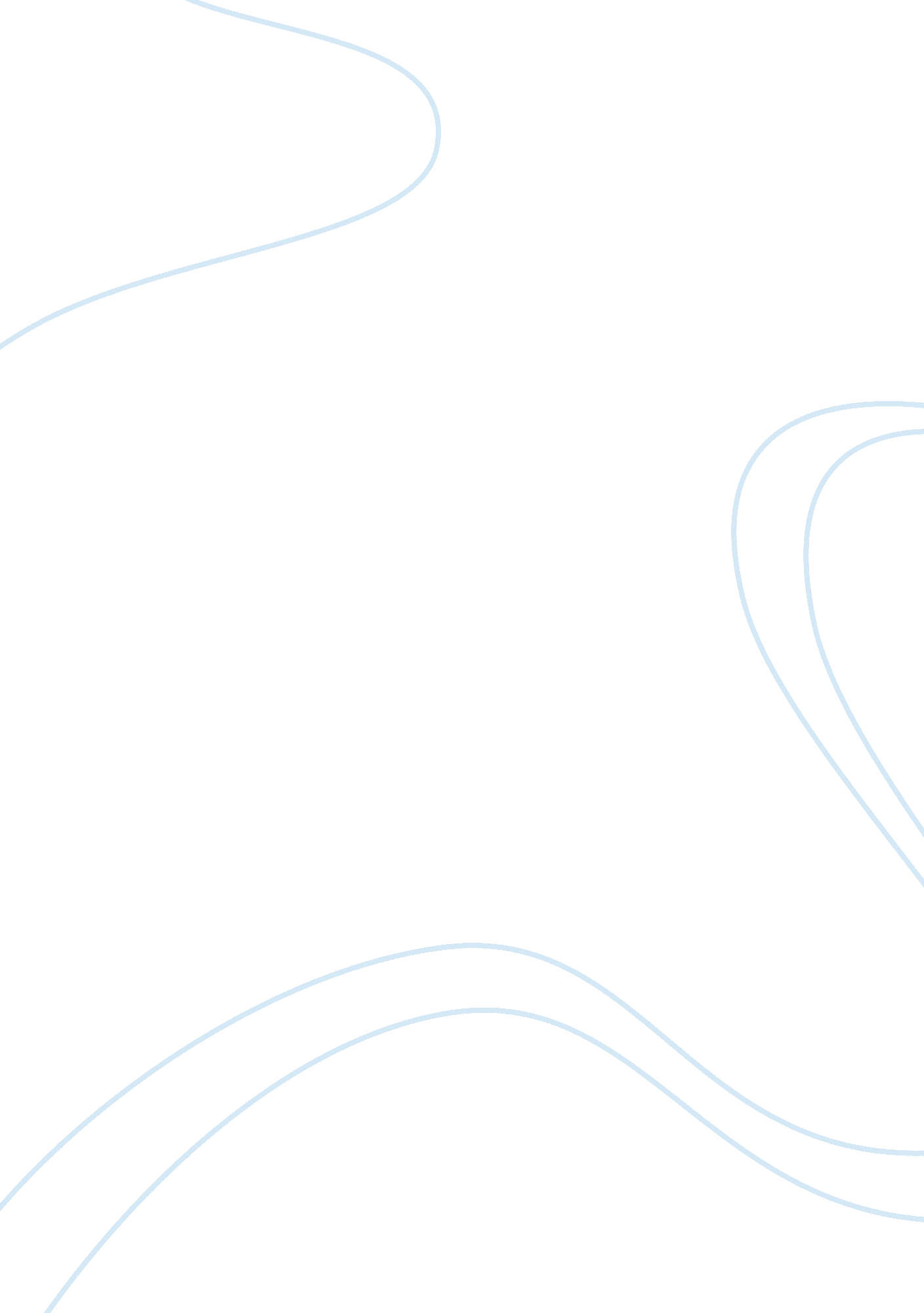 A surgeon performs elective surgery on john smith essay sample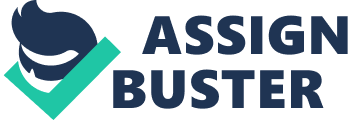 Smith later complains to his surgeon about pain resulting from the surgery. His surgeon dismisses his complaints as not credible and eventually withdraws from the case. Smith is then treated by another surgeon, who determines that Smith developed complications from surgery and that the delay in treatment has made the complications worse. Smith sees an attorney about a possible lawsuit against the first surgeon. Name the causes of action and, using the facts provided in the scenario, explain the corresponding theories of liability that could support a lawsuit under these circumstances. Make sure to mention what elements a plaintiff would have to prove in each cause of action to support that theory of liability. Be sure to use citations in support of your assertions. You may cite cases or information you find on your own, so long as they are from a reputable source Introduction Cause of action and theories liability http://definitions. uslegal. com/c/civil-causes-of-action-medical-malpractice/ The difference between Medical negligence and Malpractice. 
http://www. bassettlawoffices. com/blog/bid/102399/Medical-Malpractice-VS-Negligence-Whats-The-Difference http://www. medicalmalpractice. com/resources/medical-malpractice/medical-negligence-lawsuits/4-elements-prove-medical-negligence- Loss of chance of recovery or survival 
http://www. aaos. org/news/aaosnow/jan10/managing3. asp Res Ipsa Loquitur 
http://www. adbelllaw. com/Publications/Res-Ipsa-Loquitur. shtml Abandonment 
https://www. ryanllp. com/medical-malpractice/is-medical-abandonment-medical-malpractice Battery and assault 
http://www. hg. org/article. asp? id= 30932 Breach of contract or warranty to cure 
http://www. texas-opinions. com/law-breach-of-contract. html Failure to warn and control 
http://injury. findlaw. com/medical-malpractice/proving-fault-in-medical-malpractice-cases. html Negligent infliction of emotional distress 
Loss of consortium 
http://www. newyorkinjurycasesblog. com/2009/03/articles/loss-of-consortium-damages/spouse-awarded-1000000-for-loss-of-consortium-claim/ http://www. americanbar. org/newsletter/publications/gp_solo_magazine_home/gp_solo_magazine_index/zimmer. html It is reasonable and prudent to expect your doctor to perform at a certain level. When your results are less than desired should the doctor be held responsible? 